ДЕПАРТАМЕНТ СОЦИАЛЬНОЙ ЗАЩИТЫ НАСЕЛЕНИЯ ВЛАДИМИРСКОЙ ОБЛАСТИПОСТАНОВЛЕНИЕот 20 мая 2021 г. N 11ОБ УТВЕРЖДЕНИИ НОРМ ПИТАНИЯ В ОРГАНИЗАЦИЯХ СОЦИАЛЬНОГООБСЛУЖИВАНИЯ ВЛАДИМИРСКОЙ ОБЛАСТИВ соответствии с Федеральными законами от 28.12.2013 N 442-ФЗ "Об основах социального обслуживания граждан в Российской Федерации", от 21.12.1996 N 159-ФЗ "О дополнительных гарантиях по социальной поддержке детей-сирот и детей, оставшихся без попечения родителей", постановлением администрации области от 28.12.2020 N 887 "Об утверждении Порядка установления и оценки применения обязательных требований" постановляю:1. Утвердить нормы питания в организациях социального обслуживания Владимирской области согласно приложению.2. Контроль за исполнением настоящего постановления возложить на заместителей директора Департамента О.В. Артемьеву, Н.В. Голубеву.3. Настоящее постановление вступает в силу с 01.09.2021, действует по 31.08.2027 и подлежит официальному опубликованию.Директор ДепартаментаЛ.Е.КУКУШКИНАПриложениек постановлениюДепартаментасоциальной защиты населенияВладимирской областиот 20.05.2021 N 11НОРМЫПИТАНИЯ В ОРГАНИЗАЦИЯХ СОЦИАЛЬНОГО ОБСЛУЖИВАНИЯВЛАДИМИРСКОЙ ОБЛАСТИ1. Настоящие нормы питания являются обязательными требованиями для поставщиков социальных услуг Владимирской области независимо от их организационно-правовой формы, формы собственности при предоставлении социальных услуг в стационарной или полустационарной форме социального обслуживания.(в ред. постановления Департамента социальной защиты населения Владимирской области от 05.05.2022 N 14)2. Нормы питания в организациях социального обслуживания Владимирской области установлены для следующих категорий получателей социальных услуг:- дети;- граждане пожилого возраста;- инвалиды;- лица без определенного места жительства и занятий.3. Нормы питания в организациях социального обслуживания Владимирской области приведены в таблицах 1 - 3.Таблица 1НОРМЫПИТАНИЯ В ОРГАНИЗАЦИЯХ СОЦИАЛЬНОГО ОБСЛУЖИВАНИЯВЛАДИМИРСКОЙ ОБЛАСТИ ДЛЯ ДЕТЕЙПримечания:А. В летний оздоровительный период (до 90 дней), в выходные, праздничные и каникулярные дни фактически сложившаяся норма расходов на питание увеличивается на 10 процентов в день на каждого человека.Б. Разрешается производить замену отдельных продуктов питания в соответствии с санитарными правилами и нормами в пределах средств, выделяемых на эти цели организациям для детей-сирот и детей, оставшихся без попечения родителей (образовательным организациям, медицинским организациям, организациям, оказывающим социальные услуги, в которые помещаются дети-сироты и дети, оставшиеся без попечения родителей, под надзор), организациям, осуществляющим образовательную деятельность по основным профессиональным образовательным программам.В. Для детей-сирот и детей, оставшихся без попечения родителей, лиц из числа детей-сирот и детей, оставшихся без попечения родителей, лиц, потерявших в период обучения обоих родителей или единственного родителя, больных хронической дизентерией, туберкулезом, ослабленных детей, а также для больных детей, находящихся в изоляторе, устанавливается 15-процентная надбавка к указанным нормам обеспечения.Г. Для детей-сирот и детей, оставшихся без попечения родителей, лиц из числа детей-сирот и детей, оставшихся без попечения родителей, лиц, потерявших в период обучения обоих родителей или единственного родителя, нуждающихся в лечебном и диетическом питании, организацией для детей-сирот и детей, оставшихся без попечения родителей, организацией, осуществляющей образовательную деятельность по основным профессиональным образовательным программам, по согласованию с органами здравоохранения определяются продукты и блюда с учетом заболеваний указанных лиц.Таблица 2НОРМЫПИТАНИЯ В ОРГАНИЗАЦИЯХ СОЦИАЛЬНОГО ОБСЛУЖИВАНИЯ ВЛАДИМИРСКОЙОБЛАСТИ, ПРЕДОСТАВЛЯЮЩИХ СОЦИАЛЬНЫЕ УСЛУГИ В СТАЦИОНАРНОЙФОРМЕ ГРАЖДАНАМ ПОЖИЛОГО ВОЗРАСТА И ИНВАЛИДАМПримечания:А. Организациям социального обслуживания граждан пожилого возраста и инвалидов рекомендуется в целях ведения учета услуг по организации питания использовать накопительные ведомости по расходу продуктов питания (форма по ОКУД 0504038).Б. Допускается в течение календарного месяца (по данным накопительной ведомости по расходу продуктов питания) отклонение по расходу по отдельным продуктам питания в пределах 10% от нормы. При этом отклонение по одному и тому же продукту в одну и ту же сторону (уменьшение, увеличение) в течение двух и более месяцев подряд не допускается.В. По решению создаваемой в организации социального обслуживания комиссии в составе руководителя организации социального обслуживания, медицинского работника, заведующего пищеблоком с личного письменного согласия граждан пожилого возраста и инвалидов допускается с учетом медицинских показаний:- назначение дополнительного питания и увеличение калорийности, пищевой ценности, количества продуктов и выхода блюд на 10 - 15%;- установление индивидуального объема выдаваемой пищи;- питание по постному меню (в период религиозных постов).Г. Разрешается выдавать продукты питания на время пребывания получателей социальных услуг в стационарной форме социального обслуживания в семьях родственников или других граждан (во время летних каникул, в праздничные и выходные дни).Д. В соответствии с рекомендациями медицинской сестры диетической допускается замена продуктов питания по основным пищевым веществам. При этом общий объем каждого потребляемого продукта в календарном месяце не может составлять менее 80% от нормы.Е. Для выполнения требований по контролю за качеством питания престарелых граждан и инвалидов (приготовление пищи, необходимой для снятия пробы и оставления суточной пробы) допускается производить дополнительную закладку продуктов из расчета на 2 порции.Ж. В части, не противоречащей настоящему постановлению, организации социального обслуживания могут использовать Методические рекомендации по организации питания в учреждениях (отделениях) социального обслуживания граждан пожилого возраста и инвалидов, утвержденные постановлением Минтруда РФ от 15.02.2002 N 12.Таблица 3НОРМЫПИТАНИЯ В ОРГАНИЗАЦИИ (ОТДЕЛЕНИИ) СОЦИАЛЬНОГО ОБСЛУЖИВАНИЯЛИЦ БЕЗ ОПРЕДЕЛЕННОГО МЕСТА ЖИТЕЛЬСТВА И ЗАНЯТИЙ(в ред. постановления Департамента социальной защитынаселения Владимирской областиот 05.05.2022 N 14)Примечание: нормы питания в организации (отделении) социального обслуживания лиц без определенного места жительства и занятий используются для организации четырехразового горячего питания получателей социальных услуг в стационарной форме социального обслуживания. Для организации питания в полустационарной форме социального обслуживания данные нормы питания применяются в соответствии с одноразовым характером питания указанной категории получателей социальных услуг (ужин).(примечание введено постановлением Департамента социальной защиты населения Владимирской области от 05.05.2022 N 14)4. Исключен с 1 сентября 2022 года. - Постановление Департамента социальной защиты населения Владимирской области от 05.05.2022 N 14.Таблица 4ПРИМЕРНОЕ МЕНЮВ ЦЕНТРАХ СОЦИАЛЬНОЙ АДАПТАЦИИ ЛИЦ БЕЗ ОПРЕДЕЛЕННОГО МЕСТАЖИТЕЛЬСТВА И ЗАНЯТИЙ, ИНЫХ ОРГАНИЗАЦИЯХ, ПРЕДОСТАВЛЯЮЩИХСОЦИАЛЬНЫЕ УСЛУГИ ЛИЦАМ БЕЗ ОПРЕДЕЛЕННОГО МЕСТА ЖИТЕЛЬСТВАИ ЗАНЯТИЙ (С НОЧНЫМ ПРЕБЫВАНИЕМ)Исключена с 1 сентября 2022 года. - Постановление Департамента социальной защиты населения Владимирской области от 05.05.2022 N 14.4. Оценка соблюдения установленных обязательных требований поставщиками социальных услуг Владимирской области из числа негосударственных (коммерческих и некоммерческих) организаций социального обслуживания и индивидуальных предпринимателей осуществляется Департаментом социальной защиты населения Владимирской области в рамках регионального государственного контроля (надзора) в сфере социального обслуживания.(п. 4 в ред. постановления Департамента социальной защиты населения Владимирской области от 05.05.2022 N 14)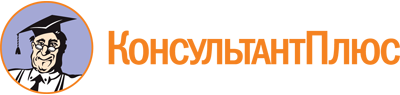 Постановление Департамента социальной защиты населения Владимирской обл. от 20.05.2021 N 11
(ред. от 05.05.2022)
"Об утверждении норм питания в организациях социального обслуживания Владимирской области"Документ предоставлен КонсультантПлюс

www.consultant.ru

Дата сохранения: 03.07.2023
 Список изменяющих документов(в ред. постановления Департамента социальной защиты населенияВладимирской областиот 05.05.2022 N 14)Список изменяющих документов(в ред. постановления Департамента социальной защиты населенияВладимирской областиот 05.05.2022 N 14)Наименование продуктов питанияВ условиях круглосуточного пребыванияВ условиях круглосуточного пребыванияВ условиях круглосуточного пребыванияВ условиях дневного пребыванияВ условиях дневного пребыванияНаименование продуктов питания3 года - 7 лет7 - 11 лет12 лет - 23 года и старше3 года - 6 летстарше 6 лет123456Хлеб ржаной (г)501001502152,5Хлеб пшеничный (г)902002503570Мука пшеничная (г)25404212,312,3Мука картофельная (г)244Крупы, бобовые, макаронные изделия (г)45607515,826,3Картофель (г)240300400105140Овощи и зелень (г)300400475140164,5Фрукты свежие (г)2603003009187,5Соки фруктовые (мл)2002002007070Фрукты сухие (г)1515203,55,3Сахар (г)5565702126,3Кондитерские изделия (г)2530308,88,8Кофе (кофейный напиток) (г)2220,40,7Какао (г)0,3220,71,4Чай (г)0,2220,10,1Мясо 1-й категории (г)10011011033,336,8Куры 1-й категории потрошеные (г)3040508,824,5Рыба-филе, сельдь (г)42801102138,5Колбасные изделия (г)1025253,58,8Молоко, кисломолочные продукты (мл)550500500Творог (9-процентный) (г)50607017,524,5Сметана (г)1010113,53,5Сыр (г)1012123,54,2Масло сливочное (г)35455112,317,5Масло растительное (мл)1015194,26,3Яйцо диетическое (штук)1112 шт. в неделю2 шт. в неделюДрожжи хлебопекарные (г)0,4220,40,4Соль (г)5682,82,8Специи (г)1220,70,7Химический составХимический составХимический составХимический составХимический составХимический составБелки (г)84,4111,7130Жиры (г)92118,8133Углеводы (г)305,3424498Энергетическая ценность (ккал)238732093715Nп/пНаименование продуктов питанияСреднесуточные нормы питания в организациях социального обслуживания, предоставляющих социальные услуги в стационарной форме гражданам пожилого возраста и инвалидам, за исключением организаций, предоставляющих социальные услуги лицам без определенного места жительства и занятий(вес брутто, грамм)1231.Хлеб пшеничный (в т.ч. сухари панировочные)1502.Хлеб ржаной1503.Крупы (рисовая, гречневая, пшенная, манная, овсяная); горох, фасоль, чечевица804.Макаронные изделия255.Мука пшеничная106.Картофель4007.Овощи свежие (капуста, свекла, морковь, лук репчатый, огурцы, помидоры, кабачки, баклажаны, перец сладкий, капуста цветная, капуста брокколи, тыква, фасоль зеленая стручковая), соленые и маринованные, а также зелень (лук зеленый, петрушка, укроп)3628.Овощи консервированные (горошек зеленый, фасоль, кукуруза)389.Томат-паста, томат-пюре410.Фрукты (ягоды) свежие15011.Соки фруктовые, овощные10012.Сухофрукты (курага, чернослив, изюм, компотная смесь, шиповник)35,413.Кисломолочные напитки (кефир, йогурт, ряженка, простокваша, ацидофилин)20014.Молоко20015.Творог5016.Сметана, майонез1517.Сыр1618.Мясо бескостное (говядина, свинина нежирная), печень10019.Колбасные изделия, сосиски, сардельки2520.Птица6021.Рыба, рыбопродукты, нерыбные продукты моря6522.Яйцо4 шт. в неделю23.Масло сливочное2024.Масло растительное2525.Сахар5026.Кондитерские изделия, в том числе варенье, печенье, конфеты, вафли, выпечка и др.2527.Дрожжи прессованные0,528.Кофе, какао, цикорий1,429.Крахмал картофельный530.Чай231.Специи (лавровый лист, горчица, перец черный молотый и др.)132.Соль833.Желатин0,5Nп/пНаименования продуктов питанияНормы питания (количество продуктов в граммах на одного человека в сутки)Нормы питания (количество продуктов в граммах на одного человека в сутки)Nп/пНаименования продуктов питаниябруттонетто1.Хлеб ржаной1501502.Хлеб пшеничный1501503.Мука пшеничная10104.Крахмал картофельный555.Макаронные изделия20206.Крупы (рисовая, гречневая, пшенная, манная, овсяная); горох, фасоль, чечевица80807.Картофель3002008.Овощи свежие (всего),в том числе:366,72909.Свекла655010.Морковь705511.Капуста белокочанная187,515012.Лук репчатый242013.Огурцы, помидоры (парниковые)15,21514.Другие овощи (кабачки, баклажаны, перец сладкий, капуста цветная, капуста брокколи, тыква, фасоль зеленая стручковая)62,55015.Овощи соленые и маринованные (капуста, огурцы)18,81516.Зелень (лук зеленый, петрушка, укроп)2014,817.Овощи консервированные (горошек зеленый, фасоль, кукуруза)3824,718.Фрукты свежие15015019.Сухофрукты (курага, чернослив, изюм, компотная смесь)20,42020.Соки фруктовые, овощные10010021.Говядина127,79022.Птица2522,223.Колбаса вареная, сосиски121224.Рыба, рыбопродукты, нерыбные продукты моря59,132,525.Творог20,42026.Сыр161527.Яйцо1/2 шт.1/2 шт.28.Кисломолочные напитки (кефир, йогурт, ряженка, простокваша, ацидофилин)12512129.Молоко21120030.Масло сливочное202031.Масло растительное202032.Сметана151533.Сахар, варенье, печенье, кондитерские изделия505034.Чай2235.Кофе, какао1,41,436.Желатин0,50,537.Дрожжи прессованные0,250,2538.Соль6639.Томат-паста, томат-пюре3340.Шиповник151541.Смесь белковая композитная сухая272742.Витаминно-минеральные комплексы (% от физиологической нормы)50 - 100